ГОСУДАРСТВЕННОЕ АВТОНОМНОЕ УЧРЕЖДЕНИЕ
ЯРОСЛАВСКОЙ ОБЛАСТИ 
«ИНФОРМАЦИОННОЕ АГЕНТСТВО «ВЕРХНЯЯ ВОЛГА»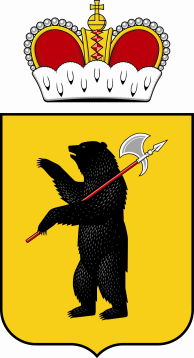 150000, г. Ярославль, ул. Собинова, д.1. E-mail: zakazchik@vvolga-yar.ru Тел./факс (4852) 30-57-39от «04» июля 2013г. Заинтересованным лицамЗапрос  цены  на  оказание услугпо организации и проведению рекламной кампании по доведению до населения Ярославской области информации о начале вещаниярегионального телеканалаВ настоящее время ГАУ ЯО «Информационное агентство «Верхняя Волга» осуществляет анализ предложений по осуществлению мероприятий, связанных с оказанием услуг по организации и проведению рекламной кампании по доведению до населения Ярославской области информации о начале вещания регионального телеканала.В срок до «09» июля 2013 г. просим представить предложения по цене договора, заключаемого в целях оказания услуг по организации и проведению рекламной кампании по доведению до населения Ярославской области информации о начале вещания регионального телеканала, в соответствии с приложением № 2 к настоящему запросу.Порядок направления предложений – в простой письменной форме по почте, или курьером, или в форме скана указанного предложения на электронную почту: zakazchik@vvolga-yar.ru (документ должен быть подписан уполномоченным лицом, скреплен печатью организации).Направление предложения от поставщика является подтверждением принятия условий договора, в том числе техническим характеристикам, установленным в приложении № 2 к настоящему запросу.Форма предоставления предложения по цене – в приложении №1.Проект договора – в приложении № 2.  Заместитель директора по производству  ГАУ ЯО «Информационное агентство   «Верхняя Волга»                                                                                                    С.Л. Беляков  Приложение № 1 к запросуФОРМАпредоставления цены оказания услуг по договору, проект которого изложен в приложении № 2НА БЛАНКЕ ОРГАНИЗАЦИИ В ГАУ ЯО «Информационное агентство «Верхняя Волга»от:______________________________«___» ________2013г.В соответствии с условиями договора на оказание услуг по организации и проведению рекламной кампании по доведению до населения Ярославской области информации о начале вещания регионального телеканала, проект которого изложен в запросе в целях формирования представления о рыночных ценах, предлагаем цену (название организации), включающую в себя все расходы по выполнению договора, в том числе налоговые: ______________________(прописью) рублей.от (название организации)должность

_____________/ФИО/М.П.Приложение № 2 к запросуДоговорвозмездного оказания услуг № _________г. Ярославль						                                        	«____» _______________2013 г. Государственное автономное учреждение Ярославской области «Информационное агентство «Верхняя Волга», в лице директора Кукина Александра Валерьевича, действующего на основании Устава, именуемое в дальнейшем Заказчик, с одной стороны, и _____________________________________, в лице _________________, действующего на основании ____________, именуемое в дальнейшем Исполнитель, с другой стороны, а совместно «Стороны», заключили настоящий договор (далее «Договор») о нижеследующем:ПРЕДМЕТ ДОГОВОРАИсполнитель обязуется по заданию Заказчика оказать последнему услуги по организации и проведению рекламной кампании по доведению до населения Ярославской области информации о начале вещания регионального телеканала (далее – услуги, кампания), в соответствии с Приложением № 1, Приложением № 2, Приложением № 3 к настоящему договору (далее – Услуги), а Заказчик обязуется принять и оплатить оказанные услуги, количество, наименование и цена которого определяются в спецификациях (счетах, накладных и счет-фактурах), являющихся неотъемлемой частью настоящего Договора. Спецификации подписываются представителями обеих сторон в отношении каждой партии поставляемого товара.Место оказания услуг – в соответствии с Приложениями к настоящему Договору, являющиеся его неотъемлемой частью.ПОРЯДОК И УСЛОВИЯ ОКАЗАНИЯ УСЛУГПорядок оказания услуг осуществляется в следующем порядке:2.1.1. Заказчиком в отношении каждого мероприятия устанавливаются конкретные сроки проведения.2.1.2. Состав артистов, дата мероприятия и другие организационные моменты устанавливаются Заказчиком самостоятельно.Какие-либо изменения в мероприятия могут быть внесены не позднее, чем за 10 дней до планируемой даты его проведения.ЦЕНЫ И ПОРЯДОК РАСЧЕТОВОбщая цена по настоящему Договору составляет ______________ (_________________) рублей, в том числе НДС __________ (__________________) рублей.Оплата товара, оказанных услуг производится в российских рублях на основании счета, выставленного Исполнителем, подписанных Сторонами товарных накладных, актов сдачи-приемки оказанных услуг. Цена договора включает в себя суммарную стоимость всех оказываемых услуг, исходя из цены за единицу соответствующего вида услуги, перечисленных в приложении № 1 и № 2 к настоящему Договору. Все сопутствующие расходы Исполнителя, которые прямо не указаны в приложении № 1 и № 2 к настоящему Договору, осуществляются в пределах общей цены настоящего Договора. Оплата договора товара осуществляется путем перечисления денежных средств на расчетный счет Исполнителя в следующем режиме:3.4.1. Предоплата в размере 30 % от стоимости поставки оборудования осуществляется в течение 5 (пяти) рабочих дней с момента поступления счета на предоплату.3.4.2. Полная оплата поставки оборудования осуществляется в течение 10 (десяти) рабочих дней со дня подписания Сторонами акта сдачи-приемки оказанных услуг. Обязательство Заказчика по оплате считается исполненным после зачисления денежных средств на счет Исполнителя.Стоимость за единицу соответствующего вида услуги, установленная в прайс-листе Исполнителя (Приложение № 1 к настоящему Договору), по настоящему Договору является фиксированной и должна оставаться неизменной до конца выполнения обязательств по Договору. Изменение Исполнителем цены товара в течение срока действия Договора допускается только по взаимному согласию Сторон.СРОК ДЕЙСТВИЯ ДОГОВОРА И ПОРЯДОК РАЗРЕШЕНИЯ СПОРОВНастоящий Договор вступает в силу с «__» _____________ 2013 года и действует до «30» октября 2013 года.Срок оказания услуг по настоящему Договору с момента подписания настоящего Договора обеими Сторонами по «15» сентября 2013 года.Все споры и разногласия по вопросам, не нашедшим своего разрешения в тексте данного Договора, решаются путем переговоров сторон на основе законодательства Российской Федерации.В случае невозможности достижения соглашения, споры сторон решаются в Арбитражном суде Ярославской области. При этом претензионный порядок урегулирования спора является обязательным. Срок для мотивированного ответа устанавливается в 20 (двадцать) календарных дней со дня получения претензии от другой стороны. ПРАВА И ОБЯЗАННОСТИ СТОРОН5.1. Исполнитель обязан:5.1.1. Оказать услуги качественно и в согласованный Сторонами срок.5.1.2. Не передавать и не показывать третьим лицам находящуюся у Исполнителя документацию Заказчика.5.1.3. Исполнитель обязан оказать услуги в соответствии с технической документацией, требованиями СНиПов и ГОСТов.5.14. В случае утраты полученных от Заказчика оригиналов документов восстановить их за свой счёт. 5.1.5. В случае ненадлежащего оказания услуг Исполнитель не вправе ссылаться на то, что Заказчик не осуществлял контроль и надзор за их выполнением.5.1.6. Обязательства Исполнителя по оказанию услуг считаются выполненными с момента подписания Сторонами акта приема-сдачи оказанных услуг.5.1.7. Исполнитель обязан разработать и представить на утверждение Заказчику план проведения кампании в срок до «___» _________________ 2013 года. Утвержденный Заказчиком план проведения кампании с указанием конкретных мероприятий и сроков их осуществления будет являться приложением и неотъемлемой частью настоящего Договора (Приложение № _ ).5.1.8. Заключить с участниками всех мероприятий договоры (профессиональные артисты, редакции, организации и т.д.).5.1.9. Представить Заказчику перечень соисполнителей и приглашенных для участия в мероприятиях участников (артистов, коллективов и т.д.) не позднее «___» _____________ 2013 г.                      5.1.10. В течение 3-х (трех) дней с момента заключения настоящего Договора Исполнитель обязан составить подробную смету затрат на проведение кампании и представить ее на согласование с Заказчиком.		      5.1.11. Предоставить подробный и полный отчет о проведенных мероприятиях и израсходованных на них средств в срок до «30» сентября 2013 года.                      5.1.12. Организовать и реализовать утвержденный Заказчиком план кампании, в соответствии с согласованной сметой, проведя все необходимые мероприятия, указанные в Приложениях № 1, № 2, № 3 настоящего Договора.                     5.1.13.  По мере выполнения какого-либо из перечисленных в Приложениях № 1, № 2, № 3 настоящего Договора мероприятий Исполнитель должен в течение 5 (пяти) дней с момента выполнения конкретного мероприятия составить акт сдачи-приемки оказанных услуг и предоставить его на утверждению Заказчику.                     5.1.14. По завершению проведения всей кампании Исполнитель обязан в срок до «___» __________ 2013 года предоставить акт сдачи-приемки оказанных услуг по всем организованным и проведенным мероприятиям.5.2. Заказчик обязан:5.2.1. Оплатить оказанные услуги в сроки и в порядке, установленные Договором.5.2.2. Заказчик обязуется в течение 7 (семи) рабочих дней рассматривать представленные Исполнителем акты сдачи-приемки оказанных услуг и подписать и направить Исполнителю, либо представить свои возражения на представленные акты сдачи-приемки оказанных услуг с указанием недостатков и недоработок, а также сроков их устранения.5.2.3. Принимать все меры для оперативного рассмотрения и согласования представленных Исполнителем предложений, эскизов, смет, отчетов и других документов, составляемых последним при исполнении обязательств по настоящему Договору.5.3. Исполнитель вправе:5.3.1. Потребовать от Заказчика принять оказанные услуги в течение 3 (трех) банковских дней в случаях, когда Заказчик в нарушение законодательства Российской Федерации или настоящего Договора отказывается его принять. 5.3.2. Требовать оплаты оказанных услуг.5.3.3. Запрашивать информацию и документы, необходимые для выполнения им обязанностей по настоящему Договору.5.3.4. Требовать всяческого содействия со стороны Заказчика при решении вопросов, связанных с исполнением исполнителем обязанностей по настоящему Договору.5.3.5. Привлекать по своему усмотрению с согласованием с Заказчиком другие организации, предприятия, коллективы и т.д., при этом ответственность перед Заказчиком за качество оказанных услуг и выполненных работ несет Исполнитель.5.4. Заказчик вправе:5.4.1. Получать от Исполнителя устные и письменные объяснения, связанные с оказанием услуг, не позднее 2-х (двух) дней с даты предъявления соответствующего требования.5.4.2. Предъявлять претензии в отношении качества оказанных  услуг.5.4.3. Требовать от Исполнителя исполнения обязательств по Договору в полном объеме.5.4.4. Отказаться от исполнения Договора при условии оплаты Исполнителю фактически осуществленных последним расходов на оказание Услуг.5.4.5. Контролировать выполнения Исполнителем обязанностей по настоящему Договору на любой стадии подготовки и проведения мероприятий, в том числе требовать от Исполнителя соответствующий отчет с приложением обоснований и документов о проведении мероприятий и расходовании средств на их проведение. 5.4.6. Вносить предложения по подготовке, организации проведению мероприятий.	ОТВЕТСТВЕННОСТЬ СТОРОНСторона, не исполнившая или ненадлежащим образом исполнившая обязательства по настоящему Договору, обязана возместить другой стороне причиненные таким неисполнением убытки.В случае просрочки выполнения обязательств Заказчик вправе требовать от Исполнителя уплаты штрафа в размере 10% от стоимости услуг, выполнение которых задерживается по вине Исполнителя, за каждый день просрочки. Если просрочка превышает 10 (десять) календарных дней, Заказчик вправе отказаться от выполнения неисполненной части договора и потребовать возврата предоплаты, если она осуществлялась, а также уплаты штрафа в 5% от возвращаемой суммы.В случае невыполнения Исполнителем мероприятия Заказчик вправе требовать возмещения понесенных расходов и уплаты штрафа в размере 5% от стоимости такого мероприятия. При нарушении нескольких условий по Договору, уплата штрафов по Договору не исключает обязанность уплаты штрафа по другим. Исполнитель освобождается от обязанности уплаты штрафа, если докажет, что условия по Договору нарушены не по его вине.За неисполнение или ненадлежащее исполнение прочих обязательств по настоящему Договору стороны несут взаимную ответственность в соответствии с законодательством Российской Федерации.Взыскание неустоек и процентов не освобождает сторону, нарушившую Договор, от исполнения обязательств в натуре.Если Исполнитель не приступает своевременно к исполнению настоящего Договора, Закзчик вправе отказаться от исполнения Договора и потребовать возмещения убытков.ФОРС-МАЖОРНЫЕ ОБСТОЯТЕЛЬСТВАВ случае наступления обстоятельств непреодолимой силы, вызванных прямо или косвенно проявлением, например, наводнения, пожара, землетрясения, эпидемии, военных конфликтов, террористических актов, гражданских волнений, забастовки, а также обстоятельств, ставших следствием предписаний, приказов или иного административного вмешательства со стороны государственных органов и органов местного самоуправления, или каких-либо других постановлений, административных или правительственных ограничений, оказывающих влияние на выполнение обязательств сторонами по настоящему Договору, или иных обстоятельств, находящихся вне разумного контроля сторон, сроки выполнения этих обязательств соразмерно отодвигаются на время действия указанных обстоятельств, если они значительно влияют на выполнение в срок всего Договора или той его части, которая подлежит выполнению после наступления обстоятельств форс-мажора.Стороны должны незамедлительно известить письменно друг друга о начале и окончании обстоятельств, препятствующих выполнению обязательств по настоящему Договору.Сторона, ссылающаяся на форс-мажорные обстоятельства, обязана предоставить для их подтверждения документ компетентного государственного органа.ЗАЩИТА ИНФОРМАЦИИУчетно-отчетная документация, используемая Сторонами при исполнении настоящего договора, которой Стороны могут обмениваться в процессе исполнения Договора, включая цены (за исключением цен в открытых прайс-листах), объемы, сроки, является конфиденциальной.Настоящим Стороны устанавливают, что информация любого рода и свойства, полученная любой из сторон в процессе исполнения настоящего договора от другой стороны, должна использоваться исключительно в целях исполнения настоящего договора, включая урегулирование конфликтных ситуаций / спорных вопросов, и не будет раскрыта третьим лицам без предварительного разрешения другой стороны.ЗАКЛЮЧИТЕЛЬНЫЕ ПОЛОЖЕНИЯДоговор составлен в двух экземплярах, имеющих одинаковую юридическую силу, по одному для каждой из сторон.Во всем остальном, что не предусмотрено настоящим Договором, стороны руководствуются законодательством Российской Федерации, при этом в части Договора.Любые изменения и дополнения к настоящему Договору действительны при условии, если они совершены в письменной форме, подписаны надлежаще уполномоченными на то представителями сторон и скреплены печатями.Все Приложения к настоящему Договору являются его неотъемлемой частью, их изменения или дополнения происходят в порядке согласно п. 9.3. настоящего Договора.Настоящий Договор может быть расторгнут по соглашению Сторон и (или) по основаниям, предусмотренным настоящим Договором и законодательством Российской Федерации.ЮРИДИЧЕСКИЕ АДРЕСА И БАНКОВСКИЕ РЕКВИЗИТЫ СТОРОНПриложение № 1 к договору№ ___ от «___» _________________ 2013г.Организация культурно-массового мероприятия1. Аренда звукового и сценического оборудования (включая световое оборудование, сцену, подиум)Услуги по подбору, обеспечению звуковым и сценическим оборудованием культурно-массового мероприятия, которое пройдет в рамках рекламной кампании, сопровождающей начало вещания регионального телеканала.Звуковое оборудование:- Исполнитель обязан обеспечить  «живое» исполнение музыкальных произведений исполняемых  артистами, а также ведущих и выступающих VIP-персон. Необходимым требованием к звуковому оборудованию является высокое качество звучания в любой точке площадки.- Срок аренды оборудования -  1 день. Готовность не менее чем за 5 часов до начала мероприятия. Цена должна включать транспортную доставку и вывоз оборудования, монтаж и демонтаж, оплату всех погрузочно-разгрузочных работ, техническое сопровождение во время мероприятия.Световое оборудование:- Исполнитель обязан обеспечить   качественную подсветку декораций и исполнителей, а также  количество и качество приборов должно соответствовать требованиям телевизионной съёмки. - Световое оборудование должно  иметь дополнительно необходимое количество спецэффектов и динамических приборов для создания современной световой партитуры.- Срок аренды оборудования -  1 день. Готовность не менее чем за 5 часов до начала мероприятия. Цена должна включать транспортную доставку и вывоз оборудования, монтаж и демонтаж, оплату всех погрузочно-разгрузочных работ, техническое сопровождение во время мероприятия.Сценическое оборудование:- Обязательно профессиональное покрытие сцены - ровное, не скользкое, без дефектов. Покрытие сцены должно иметь качество, позволяющее выступать танцевальным коллективам профессионального уровня различных жанров.- Допустимая нагрузка сцены - от 500 кг/м. 2.- Сценическое оборудование должно быть изготовлено из современных высокотехнологичных материалов, находиться в исправном состоянии и соответствовать всем требованиям техники безопасности.- В комплект сценического оборудования входят: сцена,  пультовая башня.- Срок аренды оборудования -  1 день. Готовность не менее чем за 5 часов до начала мероприятия. Цена должна включать транспортную доставку и вывоз оборудования, монтаж и демонтаж, оплату всех погрузочно-разгрузочных работ, техническое сопровождение во время мероприятия.2. Гонорар артистов- Обеспечение работы ведущего мероприятия (1чел.).- Обеспечение приезда артистов (не менее 2-х) и оплаты их гонораров до начала проведения мероприятия.- Обеспечения 3 выступлений известных детских групп, а именно: группа Ранетки, группа Барбарики, группа Приключения электроников. Выступление каждой группы должны быть не менее 25 мин.3. Авторские вознаграждения- Исполнитель должен обладать авторскими правами на показ/исполнение того или иного произведения. В случае если Исполнитель не обладает авторскими правами, он обязан предоставить автору авторское вознаграждение, т.к. автору произведения или иному правообладателю принадлежит исключительное право использовать произведение в любой форме и любым не противоречащим закону способом (исключительное право на произведение). 4. Анимационная программа- Обеспечение работы не менее 20 аниматоров на площадке.- Аниматоры должны быть разделены по следующим направлениям: аквагримм, проведение мастер-классов, ростовые куклы (хорошего качества, с известными образами мультперсонажей), проведение игровых мероприятий. − Исполнитель обеспечивает использование собственного инвентаря, костюмов и расходных материалов.- Исполнитель обеспечивает участие в анимационной программе артистов цирка с животными, программа артистов должна проходить не менее 30 мин, быть яркой и зрелищной.5. Разработка сценария− Разработка сценария программы, подбор репертуара осуществляется с учетом пожеланий заказчика.- Разработка сценария проведения мероприятия включает в себя следующее: разработка концепции анимационной программы (она должна быть выдержана в едином стиле и иметь идею),  разработка концепции мероприятий, происходящих на главной сцене (выступления и анимационная программа должны иметь общую идею и замысел), общий сценарий мероприятия должен быть построен таким образом, чтобы анимационная программа и программа главной сцены не мешали друг другу, а были взаимодополняемыми. - Сценарий должен быть оригинальным и разработан специально для проводимого мероприятия, сценарий разрабатывается совместно с режиссером мероприятия – Кирилловым В.Ю.6. Режиссура мероприятия- Исполнительно должен обеспечить присутствие режиссера и помощника режиссера на площадке в день проведения мероприятия.- Исполнитель в период подготовки мероприятия должен воспользоваться услугами режиссерско-постановочной группы.- Работа в качестве режиссера мероприятия Кириллова В.Ю. – заслуженного артиста РФ, одного из ведущих актеров Волковского театра г. Ярославля.7. Оформление мероприятия (баннеры сцены, аренда рекламных конструкций)- Изготовление задника сцены, баннерная ткань, плотность 600 г/м кв.	- Изготовление боковин сцены (левая и правая)	, баннерная ткань, плотность 600 г/м кв.- Изготовление фронтона сцены., баннерная ткань, плотность 600 г/м кв.- Изготовление рауса сцены.- Предоставление рекламных конструкций press-wall (не менее 1 шт.) и roll-up (не менее 5 шт.) и печать баннеров для них.Приложение № 2 к договору№ ___ от «___» _________________ 2013г.Техническое задание. Воздушный шар1. Аренда воздушного шара для проведения рекламной акции- Кол-во шаров: 1шт
- Цвет шара: красный - Период аренды: 7 дней - Использование шаров: свободные полеты в рекламных целях- Кол-во полетов: 2 полета в день (2 часовых полета, к полету могут присоединиться представители рекламодателя (фотографы, видео операторы)2. Изготовление баннеров на воздушный шар- Изготовление полотнищ общим размером не менее 234,6 м2: 2 шт- Монтаж полотнищ на воздушный шар
3. Персонал для обслуживания воздушного шара3.1 Обеспечение проживания персонала- Кол-во человек: 4 чел- Проживание в г. Ярославле: 3 сут- Проживание в г. Рыбинске: 1 сут- Проживание в г. Угличе: 1 сут- Проживание в г. Ростове: 1 сут- Проживание в г. Переславле-Залесском: 1 сут3.2 Оплата суточных на питание- Кол-во суток: 7 сут4. Транспортные расходы- Обеспечение привоза шара в г. Ярославль- Обеспечение перемещения воздушного шара по маршруту г. Ярославль -  г. Рыбинск - г. Углич - г. Ростов - г. Переславль-Залесский- Обеспечение охраняемой стоянкиПриложение № 3 к договору№ ___ от «___» _________________ 2013г.Мероприятие: Рекламная кампания, сопровождающая начало вещания  регионального телеканалаМероприятие: Рекламная кампания, сопровождающая начало вещания  регионального телеканалаМероприятие: Рекламная кампания, сопровождающая начало вещания  регионального телеканалаМероприятие: Рекламная кампания, сопровождающая начало вещания  регионального телеканалаМесто проведения: г. Ярославль и Ярославская обл.Дата проведения: 15 августа – 15 сентября 2013 годаНаименованиеединица измеренияколичество                               месяц/час стоимость, руб.  итого, руб. Наружная рекламаРазмещение рекламных билбордов на рекламных конструкциях г. Ярославле и Ярославской областишт322Монтаж рекламных билбордов, находящихся за пределами г. Ярославляшт161Изготовление полотен билбордов 3Х6мшт321ПОДитогПубликация в газетеПубликация в еженедельной газете, 1/1 полосышт101ПОДитогРадиоРазмещение в  эфире радиоканала "Ретро FM" рекламного ролика (трансляция 20-секундного радиоролика)шт922Размещение в  эфире радиоканала "Радио 7" рекламного ролика (трансляция 20-секундного радиоролика)шт902Размещение в  эфире радиоканала "Дорожное радио" рекламного ролика (трансляция 20-секундного радиоролика)шт902Размещение в  эфире радиоканала "Эхо Москвы" рекламного ролика (трансляция 20-секундного радиоролика)шт142ПОДитогОрганизация культурно-массового мероприятияАренда звукового и сценического оборудования (включая световое оборудование, сцену, подиум)услуга11Гонорар артистовуслуга11Авторские вознагражденияуслуга11Анимационная программауслуга11Разработка сценарияуслуга11Режиссура мероприятияуслуга11Оформления мероприятия (баннеры сцены, аренда рекламных конструкций)услуга11ПОДитогДизайн и производство рекламых носителейРазработка дизайнерских макетов билбордовуслуга11Разработка дизайнерских макетов баннеров на воздушные шарыуслуга11Разработка дизайнерских макетов для публикаций в СМИ (не менее 6 шт)услуга11Разработка дизайнерских макетов модулей формата А4услуга11Озвучивание 20-секундного рекламного роликауслуга11ПОДитогВоздушные шарыАренда воздушного шарашт17Изготовление баннеров на воздушный шаршт11Персонал для обслуживания воздушного шарауслуга11Доставка воздушных шаров до места проведенияуслуга11ПОДитогПлакатыРазмещение модулей формата А4 на рекламных щитах подъездов г. Ярославля + печатьшт9502ПОДитогЛифтРазмещение модулей формата А4 в лифтах подъездов г. Ярославля + печатьшт11761ПОДитогРекламная газетаРаспространение рекламных листовок в руки жителям г. Ярославля (100 000 экземпляров), с учетом печати и версткиуслуга11ПОДитогИТОГОЗАКАЗЧИК:ИСПОЛНИТЕЛЬГосударственное автономное учреждение Ярославской области «Информационное агентство «Верхняя Волга»ИНН 7604026974КПП 760401001ОГРН 1027600683065ОКПО 21675067Юридический адрес: 150000, г. Ярославль, ул. Собинова, 1Адрес доставки: 150000, г. Ярославль, ул. Собинова, 1Телефон: (4852) 30-57-39Р/с 40603810842000129801в Ярославский филиал ОАО «Промсвязьбанк»К/с 30101810300000000760БИК 047888760Директор_____________________/А.В. Кукин/М.П.Должность_____________________/___________________/М.П.Директор_____________________/А.В. Кукин/М.П.Должность_____________________/___________________/М.П.Директор_____________________/А.В. Кукин/М.П.Должность_____________________/___________________/М.П.Мероприятие: Рекламная кампания, сопровождающая начало вещания  регионального телеканалаМероприятие: Рекламная кампания, сопровождающая начало вещания  регионального телеканалаМероприятие: Рекламная кампания, сопровождающая начало вещания  регионального телеканалаМероприятие: Рекламная кампания, сопровождающая начало вещания  регионального телеканалаМесто проведения: г. Ярославль и Ярославская обл.Дата проведения: 15 августа – 15 сентября 2013 годаНаименованиеединица измеренияколичество                               месяц/час стоимость, руб.  итого, руб. Наружная рекламаРазмещение рекламных билбордов на рекламных конструкциях г. Ярославле и Ярославской областишт322Монтаж рекламных билбордов, находящихся за пределами г. Ярославляшт161Изготовление полотен билбордов 3Х6мшт321ПОДитогПубликация в газетеПубликация в еженедельной газете, 1/1 полосышт101ПОДитогРадиоРазмещение в  эфире радиоканала "Ретро FM" рекламного ролика (трансляция 20-секундного радиоролика)шт922Размещение в  эфире радиоканала "Радио 7" рекламного ролика (трансляция 20-секундного радиоролика)шт902Размещение в  эфире радиоканала "Дорожное радио" рекламного ролика (трансляция 20-секундного радиоролика)шт902Размещение в  эфире радиоканала "Эхо Москвы" рекламного ролика (трансляция 20-секундного радиоролика)шт142ПОДитогОрганизация культурно-массового мероприятияАренда звукового и сценического оборудования (включая световое оборудование, сцену, подиум)услуга11Гонорар артистовуслуга11Авторские вознагражденияуслуга11Анимационная программауслуга11Разработка сценарияуслуга11Режиссура мероприятияуслуга11Оформления мероприятия (баннеры сцены, аренда рекламных конструкций)услуга11ПОДитогДизайн и производство рекламых носителейРазработка дизайнерских макетов билбордовуслуга11Разработка дизайнерских макетов баннеров на воздушные шарыуслуга11Разработка дизайнерских макетов для публикаций в СМИ (не менее 6 шт)услуга11Разработка дизайнерских макетов модулей формата А4услуга11Озвучивание 20-секундного рекламного роликауслуга11ПОДитогВоздушные шарыАренда воздушного шарашт17Изготовление баннеров на воздушный шаршт11Персонал для обслуживания воздушного шарауслуга11Доставка воздушных шаров до места проведенияуслуга11ПОДитогПлакатыРазмещение модулей формата А4 на рекламных щитах подъездов г. Ярославля + печатьшт9502ПОДитогЛифтРазмещение модулей формата А4 в лифтах подъездов г. Ярославля + печатьшт11761ПОДитогРекламная газетаРаспространение рекламных листовок в руки жителям г. Ярославля (100 000 экземпляров), с учетом печати и версткиуслуга11ПОДитогИТОГОДиректор_____________________/А.В. Кукин/М.П.Должность_____________________/___________________/М.П.